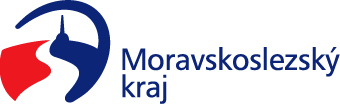 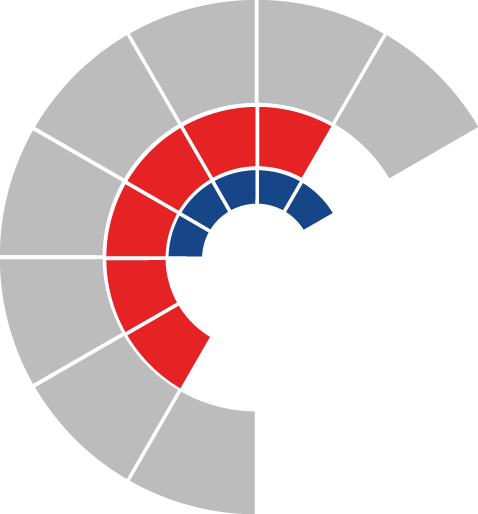 							Výbor sociální zastupitelstva kraje 										 Výpis z usneseníČíslo jednání:	22.		Datum konání:	13. 11. 2023Číslo usnesení: 22/212Výbor sociální zastupitelstva krajed o p o r u č u j e zastupitelstvu kraje  rozhodnout upravit výše účelových dotací u sociálních služeb v rámci dotačního Programu na podporu poskytování sociálních služeb pro rok 2023 financovaného z kapitoly 313 – MPSV státního rozpočtu dle přílohy č. 1 a uzavřít s poskytovateli těchto sociálních služeb dodatek ke smlouvě o poskytnutí dotace z rozpočtu Moravskoslezského kraje rozhodnout upravit závazný ukazatel „příspěvek na provoz“ u sociálních služeb v rámci dotačního Programu na podporu poskytování sociálních služeb pro rok 2023 financovaného z kapitoly 313 – MPSV státního rozpočtu příspěvkovým organizacím v odvětví sociálních věcí dle přílohy č. 2 předloženého materiáluZa správnost vyhotovení:Mgr. Peter Hančin V Ostravě dne 13. 11. 2023Ing. Jiří Carbolpředseda výboru sociálního